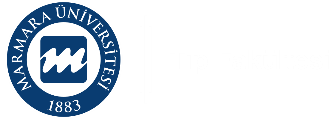 MARMARA UNIVERSITY SCHOOL of MEDICINEMARMARA UNIVERSITY SCHOOL of MEDICINEMARMARA UNIVERSITY SCHOOL of MEDICINEMARMARA UNIVERSITY SCHOOL of MEDICINE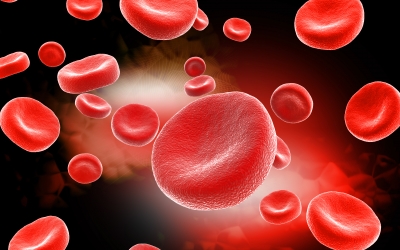 HEMATOPOIETIC SYSTEM AND RELATED DISORDERS YEAR 2 COURSE 3December 20, 2021 – February 18, 2022HEMATOPOIETIC SYSTEM AND RELATED DISORDERS YEAR 2 COURSE 3December 20, 2021 – February 18, 2022HEMATOPOIETIC SYSTEM AND RELATED DISORDERS YEAR 2 COURSE 3December 20, 2021 – February 18, 2022HEMATOPOIETIC SYSTEM AND RELATED DISORDERS YEAR 2 COURSE 3December 20, 2021 – February 18, 2022Coordinator of the Course 2.3Assoc. Prof. Deniz FİLİNTE Coordinator of the Course 2.3Assoc. Prof. Deniz FİLİNTE Coordinator of the Module 2.3Prof. Özlem SARIKAYACoordinator of the Module 2.3Prof. Özlem SARIKAYAYear 2 Coordinators Prof. Özgür KASIMAY & Assist. Prof. Burak AKSUYear 2 Coordinators Prof. Özgür KASIMAY & Assist. Prof. Burak AKSUYear 2 Coordinators Prof. Özgür KASIMAY & Assist. Prof. Burak AKSUYear 2 Coordinators Prof. Özgür KASIMAY & Assist. Prof. Burak AKSUModule CoordinatorProf. Rezzan GÜLHAN, Assist. Prof. Sinem YILDIZ İNANICIModule CoordinatorProf. Rezzan GÜLHAN, Assist. Prof. Sinem YILDIZ İNANICIIntroduction to Clinical Practice (ICP) CoordinatorsProf. Pemra CÖBEK ÜNALANProf. Serap ÇİFÇİLİIntroduction to Clinical Practice (ICP) CoordinatorsProf. Pemra CÖBEK ÜNALANProf. Serap ÇİFÇİLİ Coordinator of Multidisciplinary Students’ Lab.Prof. Betül YILMAZ Coordinator of Multidisciplinary Students’ Lab.Prof. Betül YILMAZCoordinator of Clinical Skills Lab.Assoc. Prof. Çiğdem APAYDINCoordinator of Clinical Skills Lab.Assoc. Prof. Çiğdem APAYDIN Coordinator of Assessment UniteAssist. Prof. Cevdet NACAR Coordinator of Assessment UniteAssist. Prof. Cevdet NACARCoordinator of Student Exchange ProgramsAssist. Prof. Can ERZİKCoordinator of Student Exchange ProgramsAssist. Prof. Can ERZİKVice-Chief CoordinatorsVice-Chief CoordinatorsVice-Chief CoordinatorsVice-Chief CoordinatorsProgramProf. Oya ORUNAssessment Prof. Hasan R. YANANLIAssessment Prof. Hasan R. YANANLIStudents’ AffairsAssist. Prof. Can ERZİKChief Coordinator (Pre-Clinical Education) Prof. Serap ŞİRVANCIChief Coordinator (Pre-Clinical Education) Prof. Serap ŞİRVANCICoordinator of Medical Education Program Evaluation and Development CommissionProf. Harika ALPAYCoordinator of Medical Education Program Evaluation and Development CommissionProf. Harika ALPAYVice Dean (Education)Assoc. Prof. Altuğ ÇİNÇİN & Prof. Hasan R. YANANLIVice Dean (Education)Assoc. Prof. Altuğ ÇİNÇİN & Prof. Hasan R. YANANLIDeanProf. Ümit Süleyman ŞEHİRLİDeanProf. Ümit Süleyman ŞEHİRLİMU MEDICAL SCHOOL PRE-CLINICAL EDUCATION PROGRAMLEARNING OUTCOMES / COMPETENCIESClinical Care: Qualified patient care and community oriented health careBasic clinical skillsThe organization and management of the patient and the patient careThe organization and the management of health care delivery services / system  Health promotion and disease preventionMedical Knowledge and Evidence-Based MedicineAppropriate information retrieval and management skillsThe integration of knowledge, critical thinking and evidence-based decision makingScientific methods and basic research skillsProfessional Attitudes and ValuesCommunication skills and effective communication with patients / patient relativesInterpersonal relationships and team workingEthical and professional values, responsibilitiesIndividual, social and cultural values and responsibilitiesReflective practice and continuing developmentHealthcare delivery systems, management and community oriented health careEducation and counselingPHASE-1 LEARNING OBJECTIVESUnderstanding the normal structures and functions of human bodyCorrelating the basic concepts and principles to each other that define health and disease;  applying basic concepts and principles to health and disease conditions Developing clinical problem solving, clinical reasoning and evaluation skills by integrating biomedical, clinical, social and humanities knowledge Gaining basic clinical skills by applications in simulated settings.Awareness of the professional values in health and disease processes (professional, individual, societal) and acquisition necessary related skillsEvaluating critically and synthesizing all the medical evidence and perform respecting scientific, professional and ethical valuesAcquisition skills in reflective thinking and practicing, being open to continuous individual / professional development.PHASES – 1 THEMA/ORGAN SYSTEM-BASED COURSE PROGRAMSYear 1, Course 1: Introduction to Cell and Cellular ReplicationYear 1, Course 2: Cellular Metabolism and TransportYear 1, Course 3: Development and Organization of Human BodyYear 1, Course 4: Introduction to Nervous System and Human BehaviorYear 2, Course 1: Cell and Tissue Injury I Year 2, Course 2: Cell and Tissue Injury IIYear 2, Course 3: Hematopoietic System and Related DisordersYear 2, Course 4: Musculoskeletal, Integumentary Systems and Related DisordersYear 2, Course 5: Respiratory System and Related DisordersYear 3, Course 1: Cardiovascular System and Related DisordersYear 3, Course 2: Gastrointestinal System, Metabolism and Related DisordersYear 3, Course 3: Nervous System and Related DisordersYear 3, Course: Growth, Development, Mental Health and Related DisordersYear 3, Course 5: Urinary and Reproductive System and Related DisordersHEMATOPOIETIC SYSTEM AND RELATED DISORDERSHEMATOPOIETIC SYSTEM AND RELATED DISORDERSHEMATOPOIETIC SYSTEM AND RELATED DISORDERSAIM and LEARNING OBJECTIVES of COURSE Aim: At the end of this committee, second year students will gain knowledge about the development, structure and physiology of the hematopoietic system and pathogenesis of the disorders related to system. They will also gain knowledge about the signs and symptoms of hematopoietic disorders, related risk factors, prevention, diagnosis, and principles of treatment.Learning Objectives: At the end of this committee, second year students will, understand the development and histology of the lymphoid organs and blood identify the structure and function of the hematopoietic system define the pathologic processes in hematological disorders gain knowledge about microorganisms affect the hematopoietic system and their pathogenesis in infectious process gain knowledge about the risk groups, risk factors related to hematological disorders and preventive measures gain knowledge about the signs and symptoms of these disorders gain knowledge about the approach to diagnosis, and principles of treatment in hematological disorders define the pharmacotherapy of hematological disorders acquire skills necessary to perform experimental applications. AIM and LEARNING OBJECTIVES of COURSE Aim: At the end of this committee, second year students will gain knowledge about the development, structure and physiology of the hematopoietic system and pathogenesis of the disorders related to system. They will also gain knowledge about the signs and symptoms of hematopoietic disorders, related risk factors, prevention, diagnosis, and principles of treatment.Learning Objectives: At the end of this committee, second year students will, understand the development and histology of the lymphoid organs and blood identify the structure and function of the hematopoietic system define the pathologic processes in hematological disorders gain knowledge about microorganisms affect the hematopoietic system and their pathogenesis in infectious process gain knowledge about the risk groups, risk factors related to hematological disorders and preventive measures gain knowledge about the signs and symptoms of these disorders gain knowledge about the approach to diagnosis, and principles of treatment in hematological disorders define the pharmacotherapy of hematological disorders acquire skills necessary to perform experimental applications. AIM and LEARNING OBJECTIVES of COURSE Aim: At the end of this committee, second year students will gain knowledge about the development, structure and physiology of the hematopoietic system and pathogenesis of the disorders related to system. They will also gain knowledge about the signs and symptoms of hematopoietic disorders, related risk factors, prevention, diagnosis, and principles of treatment.Learning Objectives: At the end of this committee, second year students will, understand the development and histology of the lymphoid organs and blood identify the structure and function of the hematopoietic system define the pathologic processes in hematological disorders gain knowledge about microorganisms affect the hematopoietic system and their pathogenesis in infectious process gain knowledge about the risk groups, risk factors related to hematological disorders and preventive measures gain knowledge about the signs and symptoms of these disorders gain knowledge about the approach to diagnosis, and principles of treatment in hematological disorders define the pharmacotherapy of hematological disorders acquire skills necessary to perform experimental applications. ASSESSMENT SYSTEMModule examination: Written exam at the end of module (10 % of final score)Practical examination: Practical exams at the end of courseCourse examination: Written exam at the end of courseASSESSMENT SYSTEMModule examination: Written exam at the end of module (10 % of final score)Practical examination: Practical exams at the end of courseCourse examination: Written exam at the end of course PROGRAM EVALUATION Evaluation at the end of the course, is done both orally and by using structured evaluation formsDEPARTMENTS PARTICIPATING IN COURSE-2.3  & MODULE-2.3DEPARTMENTS PARTICIPATING IN COURSE-2.3  & MODULE-2.3DEPARTMENTS PARTICIPATING IN COURSE-2.3  & MODULE-2.3AnatomyBiochemistryFamily MedicineHistology and EmbryologyInternal MedicineMedical BiologyMedical EducationMicrobiologyPathologyPediatricsPharmacologyPhysiologyPublic HealthMicrobiologyPathologyPediatricsPharmacologyPhysiologyPublic HealthLECTURERS / TUTORSLECTURERS / TUTORSLECTURERS / TUTORSDilek AKAKIN, Professor of Histology and EmbryologyAhmet AKICI, Professor of Pharmacology Mehmet AKMAN, Professor of Family Medicine Mehmet Burak AKSU, Assist. Professor of Microbiology Pınar ATA, Professor of Medical GeneticsIşık ATAGÜNDÜZ, Professor of Internal Medicine Saime BATIREL, Assoc. Professor of Biochemistry Süheyla BOZKURT, Professor of PathologyNilgün ÇERİKÇİOĞLU, Professor of Microbiology Ömer DOĞRU, Assist. Professor of Pediatrics Deniz FİLİNTE, Assoc. Professor of Pathology Goncagül HAKLAR, Professor of BiochemistryUfuk HASDEMİR, Professor of Microbiology Özgür KASIMAY, Professor of Physiology Mert KAŞKAL, Expert in PharmacologyÖzlem Tuğçe KAYA, Instructor of Histology and Embryology Volkan KORTEN, Professor of Internal Medicine Lütfiye MÜLAZIMOĞLU DURMUŞOĞLU, Professor of Internal Medicine Uluhan SİLİ, Assoc. Professor of Infectious DiseasesÜmit Süleyman ŞEHİRLİ, Professor of Anatomy Önder ŞİRİKÇİ, Professor of BiochemistryTayfur TOPTAŞ, Assoc. Professor of Internal MedicineAhmet TOPUZOĞLU, Professor of Public Health Tülin TUĞLULAR, Professor of Internal MedicineHüseyin Kemal TÜRKÖZ,  Professor of Pathology Nurver ÜLGER, Professor of Microbiology Dilek YAĞCI ÇAĞLAYIK, Specialist of Infectious Diseases Hasan Raci YANANLI, Professor of PharmacologyBetül YILMAZ, Professor of BiochemistryÖzlem Tuğçe KAYA, Instructor of Histology and Embryology Volkan KORTEN, Professor of Internal Medicine Lütfiye MÜLAZIMOĞLU DURMUŞOĞLU, Professor of Internal Medicine Uluhan SİLİ, Assoc. Professor of Infectious DiseasesÜmit Süleyman ŞEHİRLİ, Professor of Anatomy Önder ŞİRİKÇİ, Professor of BiochemistryTayfur TOPTAŞ, Assoc. Professor of Internal MedicineAhmet TOPUZOĞLU, Professor of Public Health Tülin TUĞLULAR, Professor of Internal MedicineHüseyin Kemal TÜRKÖZ,  Professor of Pathology Nurver ÜLGER, Professor of Microbiology Dilek YAĞCI ÇAĞLAYIK, Specialist of Infectious Diseases Hasan Raci YANANLI, Professor of PharmacologyBetül YILMAZ, Professor of BiochemistryREADING / STUDYING MATERIALS• Manual of Pediatric Hematology & Oncology, Philip Lanzkowsky • Nathan and Oski's Hematology of Infancy and Childhood, David G. Nathan, Stuart H. Orkin, A. Thomas Look, David Ginsburg. • Manual of Clinical Hematology, Joseph J Mazza (Lippincott Williams & Wilkins). • A Color Atlas of Comperative, Diagnostic and Experimental Hematology, C.A. Smith, et al., London, Wolfe, 1994. • Wintrobe’s Clinical Hematology, G. Richard Lee, et al., Philedelphia, Lea &Febiger, 2008. • Kan Hastalıkları, B. Berkarda, Istanbul, ‹.U. Basım ve Yayınevi, 2003 • Principles of Physiology, Berne & Levy • Textbook of Physiology, Guyton and Hall • Clinical Diagnosis and Management by Laboratory Methods, John Bernard Henry (Saunders). • Medical Microbiology; Patrick R Murray, Michael A. Pfaller, Ken S. Rosenthal. • Jawetz, Melnick, and Adelberg’s Medical Microbiology (Lange Basic Science). • Basic & Clinical Pharmacology ISBN: 0071410929 Copyright year: 2004 Bertram G Katzung Ninth edition. • Goodman & Gilman's The Pharmacological Basis of Therapeutics tenth edition (August 13, 2001) McGraw-Hill Professional ISBN-10: 0071354697. • Aster JC Disease of White Blood Cells, Lymph nodes, spleen. In: Kumar V, Abbas AK, Fausto N. Aster JC (eds). Robbins and Cotran Pathological basis of disease. 8th ed. Philadelphia: Elsevier Saunders. 2010: 589-639. 		SUMMARY OF THE COURSE		SUMMARY OF THE COURSE		SUMMARY OF THE COURSE		SUMMARY OF THE COURSEDisciplineLecture & Group DiscussionMultidisciplinary Lab. & Clinical Skills Lab. PracticeTotalAnatomy213Biochemistry11213Family Medicine11Genetics22Histology and Embryology628Infectious Diseases44Internal Medicine2121Medical Biology22Microbiology9413Pathology516Pediatrics66Pharmacology55Physiology538Public Health22Subtotal811394PBL Module88TOTAL8913102ICP-2: Basic Clinical Skills, Human in Medicine (Students’ Research Activity)242448TOTAL11337150SEVEN WEEK PROGRAMSEVEN WEEK PROGRAMSEVEN WEEK PROGRAMTHEORETICAL AND PRACTICAL SESSIONSLECTURER(S)/TUTOR(S)Week 1 (20 December - 24 December 2021)Monday20 December08:40-09:3009:40-10:3010:40-11:30Introduction to courseDr. Deniz Filinte11:40-12:30HematopoiesisDr. Dilek Akakın13:40-14:30Introduction to hematology, stem cell, and hematopoiesisDr. Tülin Tuğlular14:40-15:3015:40-16:3016:40-17:3017:40-18:30Elective course18:40-19:30Elective courseTuesday21 December08:40-09:30ICP-2: Basic Clinical Skills-Human in Medicine- Students Research Activity-209:40-10:30ICP-2: Basic Clinical Skills-Human in Medicine- Students Research Activity-210:40-11:30ICP-2: Basic Clinical Skills-Human in Medicine- Students Research Activity-211:40-12:30ICP-2: Basic Clinical Skills-Human in Medicine- Students Research Activity-213:40-14:30ICP-2: Basic Clinical Skills-Human in Medicine- Students Research Activity-214:40-15:30ICP-2: Basic Clinical Skills-Human in Medicine- Students Research Activity-215:40-16:30ICP-2: Basic Clinical Skills-Human in Medicine- Students Research Activity-216:40-17:30ICP-2: Basic Clinical Skills-Human in Medicine- Students Research Activity-217:40-18:30Wednesday22 December08:40-09:30Anatomy of the lymphoid organsDr. Ümit Süleyman Şehirli09:40-10:30Lymphoid circulationDr. Ümit Süleyman Şehirli10:40-11:30Lymphoid organsDr. Dilek Akakın11:40-12:30Lymphoid organsDr. Dilek Akakın13:40-14:3014:40-15:3015:40-16:3016:40-17:3017:40-18:30Thursday23 December08:40-09:30Y3C2 EXAM09:40-10:30Y3C2 EXAM10:40-11:30Y3C2 EXAM11:40-12:30Y3C2 EXAM13:40-14:30Histology of bloodDr. Özlem Tuğçe Kaya14:40-15:30Histology of bloodDr. Özlem Tuğçe Kaya15:40-16:30Systemic fungal infectionsDr. Nilgün Çerikçioğlu16:40-17:30Systemic fungal infectionsDr. Nilgün Çerikçioğlu17:40-18:30Friday24 December08:40-09:30Structure and function of white blood cellsDr. Goncagül Haklar09:40-10:30Structure and function of white blood cellsDr. Goncagül Haklar10:40-11:30Structure and function of erythrocytesDr. Saime Batırel11:40-12:30Structure and function of erythrocytesDr. Saime Batırel13:40-14:3014:40-15:30Anatomy LAB: Anatomy of lymphoid organs-Group AAnatomy Lab.15:40-16:30Anatomy LAB: Anatomy of lymphoid organs-Group BAnatomy Lab.16:40-17:3017:40-18:30Week 2 (27 December - 31 December 2021)Monday27 December08:40-09:30White and red blood cellsDr. Özgür Kasımay Çakır09:40-10:30White and red blood cellsDr. Özgür Kasımay Çakır10:40-11:30Platelets: Coagulation and fibrinolysisDr. Hızır Kurtel11:40-12:30Platelets: Coagulation and fibrinolysisDr. Hızır Kurtel13:40-14:30Blood groupsDr. Özgür Kasımay Çakır14:40-15:3015:40-16:3016:40-17:3017:40-18:30Elective course18:40-19:30Elective courseTuesday28 December08:40-09:30ICP-2: Basic Clinical Skills-Human in Medicine- Students Research Activity-209:40-10:30ICP-2: Basic Clinical Skills-Human in Medicine- Students Research Activity-210:40-11:30ICP-2: Basic Clinical Skills-Human in Medicine- Students Research Activity-211:40-12:30ICP-2: Basic Clinical Skills-Human in Medicine- Students Research Activity-213:40-14:30ICP-2: Basic Clinical Skills-Human in Medicine- Students Research Activity-214:40-15:30ICP-2: Basic Clinical Skills-Human in Medicine- Students Research Activity-215:40-16:30ICP-2: Basic Clinical Skills-Human in Medicine- Students Research Activity-216:40-17:30ICP-2: Basic Clinical Skills-Human in Medicine- Students Research Activity-217:40-18:30Wednesday29 December08:40-09:3009:40-10:30Physiology LAB: Blood Physiology-Group AMultidisciplinary Lab.10:40-11:30Physiology LAB: Blood Physiology-Group AMultidisciplinary Lab.11:40-12:30Physiology LAB: Blood Physiology-Group AMultidisciplinary Lab.13:40-14:30Physiology LAB: Blood Physiology-Group BMultidisciplinary Lab.14:40-15:30Physiology LAB: Blood Physiology-Group BMultidisciplinary Lab.15:40-16:30Physiology LAB: Blood Physiology-Group BMultidisciplinary Lab.16:40-17:3017:40-18:30Thursday30 December08:40-09:30Biochemical aspect of anemiaDr. Saime Batırel09:40-10:30Biochemical aspect of anemiaDr. Saime Batırel10:40-11:30Biochemistry of blood coagulation and fibrinolysisDr. Goncagül Haklar11:40-12:30Biochemistry of blood coagulation and fibrinolysisDr. Goncagül Haklar13:40-14:30Pathology of bone marrowDr. Hüseyin Kemal Türköz14:40-15:30Pathology of bone marrowDr. Hüseyin Kemal Türköz15:40-16:3016:40-17:3017:40-18:30Friday31 December08:40-09:30Histology LAB: Blood and Lymphoid organs-Group AMultidisciplinary Lab.09:40-10:30Histology LAB: Blood and Lymphoid organs-Group AMultidisciplinary Lab.10:40-11:30Histology LAB: Blood and Lymphoid organs-Group BMultidisciplinary Lab.11:40-12:30Histology LAB: Blood and Lymphoid organs-Group BMultidisciplinary Lab.13:40-14:3014:40-15:3015:40-16:3016:40-17:3017:40-18:30Week 3 (03 January - 07 January 2022)Monday03 January08:40-09:30Iron metabolism and iron deficienciesDr. Asu Fergün Yılmaz09:40-10:3010:40-11:30Introduction to hemolytic anemia’s of and mechanism of hemolysisDr. Ömer Doğru11:40-12:30Hemolytic anemia’s due to membrane and enzyme defectsDr. Ömer Doğru13:40-14:30Non-neoplastic disorders of lymph node and spleenDr. Süheyla Bozkurt14:40-15:30Malaria and other infections due to blood and tissue protozoaDr. Nurver Ülger15:40-16:3016:40-17:3017:40-18:30Elective course18:40-19:30Elective courseTuesday04 January08:40-09:30ICP-2: Basic Clinical Skills-Human in Medicine- Students Research Activity-209:40-10:30ICP-2: Basic Clinical Skills-Human in Medicine- Students Research Activity-210:40-11:30ICP-2: Basic Clinical Skills-Human in Medicine- Students Research Activity-211:40-12:30ICP-2: Basic Clinical Skills-Human in Medicine- Students Research Activity-213:40-14:30ICP-2: Basic Clinical Skills-Human in Medicine- Students Research Activity-214:40-15:30ICP-2: Basic Clinical Skills-Human in Medicine- Students Research Activity-215:40-16:30ICP-2: Basic Clinical Skills-Human in Medicine- Students Research Activity-216:40-17:30ICP-2: Basic Clinical Skills-Human in Medicine- Students Research Activity-217:40-18:30Wednesday05 January08:40-09:3009:40-10:30Physiology LAB: Blood Physiology-Group CMultidisciplinary Lab.10:40-11:30Physiology LAB: Blood Physiology-Group CMultidisciplinary Lab.11:40-12:30Physiology LAB: Blood Physiology-Group CMultidisciplinary Lab.13:40-14:30Physiology LAB: Blood Physiology-Group DMultidisciplinary Lab.14:40-15:30Physiology LAB: Blood Physiology-Group DMultidisciplinary Lab.15:40-16:30Physiology LAB: Blood Physiology-Group DMultidisciplinary Lab.16:40-17:30PBL-117:40-18:30PBL-1Thursday06 January08:40-09:30Classification and clinical approach to anemiaDr. Işık Atagündüz09:40-10:30Megaloblastic anemiasDr. Işık Atagündüz10:40-11:30Structure and function of hemoglobinDr. Betül Yılmaz11:40-12:30Structure and function of hemoglobinDr. Betül Yılmaz13:40-14:30Neoplastic disorders of lymph node and spleenDr. Süheyla Bozkurt14:40-15:30Neoplastic disorders of lymph node and spleenDr. Süheyla Bozkurt15:40-16:30HemophiliaDr. Ömer Doğru16:40-17:30Quantitative disorders of the plateletsDr. Ömer Doğru17:40-18:30Friday07 January08:40-09:30Histology LAB: Blood and Lymphoid organs-Group CMultidisciplinary Lab.09:40-10:30Histology LAB: Blood and Lymphoid organs-Group CMultidisciplinary Lab.10:40-11:30Histology LAB: Blood and Lymphoid organs-Group DMultidisciplinary Lab.11:40-12:30Histology LAB: Blood and Lymphoid organs-Group DMultidisciplinary Lab.13:40-14:30Acute leukemia’s: Classification and molecular aspectDr. Tayfur Toptaş14:40-15:30Acute leukemia’s: Classification and molecular aspectDr. Tayfur Toptaş15:40-16:30PBL STUDY TIME16:40-17:30PBL-217:40-18:30PBL-2Week 4 (10 January - 14 January 2022)Monday10 January08:40-09:30ICP-2:HIM-Social Concepts 5Dr. Mehmet Akman09:40-10:30ICP-2:HIM-Social Concepts 5Dr. Mehmet Akman10:40-11:30ICP-2:HIM-Social Concepts 5Dr. Mehmet Akman11:40-12:30ICP-2:HIM-Social Concepts 5Dr. Mehmet Akman13:40-14:30Multi-system zoonosis including tuleremia and brucellosisDr. Mehmet Burak Aksu14:40-15:30Multi-system zoonosis including tuleremia and brucellosisDr. Mehmet Burak Aksu15:40-16:3016:40-17:3017:40-18:30Elective course18:40-19:30Elective courseTuesday11 January08:40-09:30ICP-2: Basic Clinical Skills-Human in Medicine- Students Research Activity-209:40-10:30ICP-2: Basic Clinical Skills-Human in Medicine- Students Research Activity-210:40-11:30ICP-2: Basic Clinical Skills-Human in Medicine- Students Research Activity-211:40-12:30ICP-2: Basic Clinical Skills-Human in Medicine- Students Research Activity-213:40-14:30ICP-2: Basic Clinical Skills-Human in Medicine- Students Research Activity-214:40-15:30ICP-2: Basic Clinical Skills-Human in Medicine- Students Research Activity-215:40-16:30ICP-2: Basic Clinical Skills-Human in Medicine- Students Research Activity-216:40-17:30ICP-2: Basic Clinical Skills-Human in Medicine- Students Research Activity-217:40-18:30Wednesday12 January08:40-09:30Malaria and other infections due to blood and tissue protozoaDr. Nurver Ülger09:40-10:30ToxoplasmosisDr. Ufuk Hasdemir10:40-11:30Epidemiology of diseases spread by arthropod vectorsDr. Ahmet Topuzoğlu11:40-12:30Epidemiology of diseases spread by arthropod vectorsDr. Ahmet Topuzoğlu13:40-14:30Myelodysplastic syndromeDr. Tayfur Toptaş14:40-15:30Acquired and congenital thrombophiliasDr. Tayfur Toptaş15:40-16:30PBL STUDY TIME16:40-17:30PBL-317:40-18:30PBL-3Thursday13 January08:40-09:30Reading blood smear (slide show)Dr. Tayfur Toptaş09:40-10:30SepsisDr. Lütfiye Mülazımoğlu Durmuşoğlu10:40-11:30Myeloproliferative disorders: CML, Polycythemia Vera, essential thrombocytosis and primary myelofibrosisDr. Tülin Tuğlular11:40-12:30Myeloproliferative disorders: CML, Polycythemia Vera, essential thrombocytosis and primary myelofibrosisDr. Tülin Tuğlular13:40-14:30Vector borne diseasesDr. Mehmet Burak Aksu14:40-15:30Vector borne diseasesDr. Mehmet Burak Aksu15:40-16:30Development of lymphoid organsDr. Dilek Akakın16:40-17:30Constituents of bloodDr. Önder Şirikçi17:40-18:30Friday14 January08:40-09:30Biochemistry LAB: Examination of red blood cells-Group AMultidisciplinary Lab.09:40-10:30Biochemistry LAB: Examination of red blood cells-Group AMultidisciplinary Lab.10:40-11:30Biochemistry LAB: Examination of red blood cells-Group AMultidisciplinary Lab.11:40-12:30Biochemistry LAB: Examination of red blood cells-Group AMultidisciplinary Lab.13:40-14:3014:40-15:30Multiple myeloma and other paraproteinemiasDr. Işık Atagündüz15:40-16:30PBL STUDY TIME16:40-17:30PBL-417:40-18:30PBL-4Week 5 (17 January - 21 January 2022)Monday17 January08:40-09:30Biochemistry LAB: Examination of red blood cells-Group BMultidisciplinary Lab.09:40-10:30Biochemistry LAB: Examination of red blood cells-Group BMultidisciplinary Lab.10:40-11:30Biochemistry LAB: Examination of red blood cells-Group BMultidisciplinary Lab.11:40-12:30Biochemistry LAB: Examination of red blood cells-Group BMultidisciplinary Lab.13:40-14:30Biological modifiersDr. Mert Kaşkal 14:40-15:30Pharmacotherapy of malariaDr. Mert Kaşkal 15:40-16:3016:40-17:3017:40-18:30Elective course18:40-19:30Elective courseTuesday18 January08:40-09:30ICP-2: Basic Clinical Skills-Human in Medicine- Students Research Activity-209:40-10:30ICP-2: Basic Clinical Skills-Human in Medicine- Students Research Activity-210:40-11:30ICP-2: Basic Clinical Skills-Human in Medicine- Students Research Activity-211:40-12:30ICP-2: Basic Clinical Skills-Human in Medicine- Students Research Activity-213:40-14:30ICP-2: Basic Clinical Skills-Human in Medicine- Students Research Activity-214:40-15:30ICP-2: Basic Clinical Skills-Human in Medicine- Students Research Activity-215:40-16:30ICP-2: HIM-Social Concepts ExamDr. Sinem Yıldız İnanıcı16:40-17:3017:40-18:30Wednesday19 January08:40-09:30Microbiology LAB: Diagnosis of hematopoietic system infections Group AMultidisciplinary Lab.09:40-10:30Microbiology LAB: Diagnosis of hematopoietic system infections Group AMultidisciplinary Lab.10:40-11:30Microbiology LAB: Diagnosis of hematopoietic system infections Group BMultidisciplinary Lab.11:40-12:30Microbiology LAB: Diagnosis of hematopoietic system infections Group BMultidisciplinary Lab.13:40-14:30Microbiology LAB: Diagnosis of hematopoietic system infections Group CMultidisciplinary Lab.14:40-15:30Microbiology LAB: Diagnosis of hematopoietic system infections Group CMultidisciplinary Lab.15:40-16:30Microbiology LAB: Diagnosis of hematopoietic system infections Group DMultidisciplinary Lab.16:40-17:30Microbiology LAB: Diagnosis of hematopoietic system infections Group DMultidisciplinary Lab.17:40-18:30Thursday20 January08:40-09:30Infections in immunocompromised hostDr. Volkan Korten09:40-10:30Immune hemolytic anemiasDr. Asu Fergün Yılmaz10:40-11:30Non-immune acquired hemolytic anemiasDr. Asu Fergün Yılmaz11:40-12:30Viral hemorrhagic diseasesDr. Dilek Yağcı Çağlayık13:40-14:30Microbiology LAB: Diagnosis of hematopoietic system infections Group AMultidisciplinary Lab.14:40-15:30Microbiology LAB: Diagnosis of hematopoietic system infections Group AMultidisciplinary Lab.15:40-16:30Microbiology LAB: Diagnosis of hematopoietic system infections Group BMultidisciplinary Lab.16:40-17:30Microbiology LAB: Diagnosis of hematopoietic system infections Group BMultidisciplinary Lab.17:40-18:30Friday21 January08:40-09:30Microbiology LAB: Diagnosis of hematopoietic system infections Group CMultidisciplinary Lab.09:40-10:30Microbiology LAB: Diagnosis of hematopoietic system infections Group CMultidisciplinary Lab.10:40-11:30Microbiology LAB: Diagnosis of hematopoietic system infections Group DMultidisciplinary Lab.11:40-12:30Microbiology LAB: Diagnosis of hematopoietic system infections Group DMultidisciplinary Lab.13:40-14:3014:40-15:30Aplastic anemiaDr. Tülin Tuğlular15:40-16:30Thrombocytopenias and immune thrombocytopenic purpuraDr. Tülin Tuğlular16:40-17:3017:40-18:30Week 6 (24 January - 28 January 2022)Monday24 January08:40-09:30Infectious mononucleosisDr. Uluhan Sili -ONLINE09:40-10:30Sickle cell diseaseDr. Nurşah Eker -ONLINE10:40-11:30Transfusion medicine: Blood componentsDr. Asu Fergün Yılmaz -ONLINE11:40-12:30Blood transfusion indications and complicationsDr. Asu Fergün Yılmaz -ONLINE13:40-14:30Hodgkin disease and non-Hodgkin lymphomasDr. Tülin Tuğlular -ONLINE14:40-15:30Hodgkin disease and non-Hodgkin lymphomasDr. Tülin Tuğlular -ONLINE15:40-16:3016:40-17:3017:40-18:30Elective courseONLINE18:40-19:30Elective courseONLINETuesday25 January08:40-09:30ICP-2: Basic Clinical Skills-Human in Medicine- Students Research Activity-2ONLINE09:40-10:30ICP-2: Basic Clinical Skills-Human in Medicine- Students Research Activity-2ONLINE10:40-11:30ICP-2: Basic Clinical Skills-Human in Medicine- Students Research Activity-2ONLINE11:40-12:30ICP-2: Basic Clinical Skills-Human in Medicine- Students Research Activity-2ONLINE13:40-14:30ICP-2: Basic Clinical Skills-Human in Medicine- Students Research Activity-2ONLINE14:40-15:30ICP-2: Basic Clinical Skills-Human in Medicine- Students Research Activity-2ONLINE15:40-16:30ICP-2: Basic Clinical Skills-Human in Medicine- Students Research Activity-2ONLINE16:40-17:30ICP-2: Basic Clinical Skills-Human in Medicine- Students Research Activity-2ONLINE17:40-18:30Wednesday26 January08:40-09:3009:40-10:3010:40-11:3011:40-12:3013:40-14:3014:40-15:3015:40-16:3016:40-17:30Thursday27 January08:40-09:30Pathology LAB: Pathology of bone marrow and lymphoid tissuesDr. Süheyla Bozkurt09:40-10:30(Case) An adult patient with lymphadenopathiesDr. Mehmet Akman - ONLINE10:40-11:30Pharmacotherapy of anemiaDr. Hasan Raci Yananlı- ONLINE11:40-12:30Anticancer chemotherapyDr. Ahmet Akıcı- ONLINE13:40-14:30Genetics of hematological disordersDr. Pınar Ata- ONLINE14:40-15:30Genetics of hematological disordersDr. Pınar Ata- ONLINE15:40-16:30Molecular basis of hemoglobinopathiesDr. Fatih Eren- ONLINE16:40-17:30DNA diagnosis of hemaglobinopathiesDr. Fatih Eren- ONLINE17:40-18:30Friday28 January08:40-09:3009:40-10:3010:40-11:3011:40-12:3013:40-14:3014:40-15:30ThalassemiasDr. Nurşah Eker- ONLINE15:40-16:30Chronic lymphocytic leukemia’s (CLL)Dr. Tülin Tuğlular- ONLINE16:40-17:30Heavy metals and antagonistsDr. Hasan Raci Yananlı- ONLINE17:40-18:30Week 7 (14 February - 18 February 2022)Monday14 February08:40-09:3009:40-10:3010:40-11:3011:40-12:3013:40-14:3014:40-15:3015:40-16:30Elective course16:40-17:30Elective course17:40-18:30Elective courseElective courseTuesday15 February08:40-09:30Biochemistry LAB: Examination of red blood cells-Group CMultidisciplinary Lab.09:40-10:30Biochemistry LAB: Examination of red blood cells-Group CMultidisciplinary Lab.10:40-11:30Biochemistry LAB: Examination of red blood cells-Group CMultidisciplinary Lab.11:40-12:30Biochemistry LAB: Examination of red blood cells-Group CMultidisciplinary Lab.13:40-14:30Biochemistry LAB: Examination of red blood cells-Group DMultidisciplinary Lab.14:40-15:30Biochemistry LAB: Examination of red blood cells-Group DMultidisciplinary Lab.15:40-16:30Biochemistry LAB: Examination of red blood cells-Group DMultidisciplinary Lab.16:40-17:30Biochemistry LAB: Examination of red blood cells-Group DMultidisciplinary Lab.17:40-18:30Wednesday16 February08:40-09:3009:40-10:3010:40-11:3011:40-12:3013:40-14:3014:40-15:3015:40-16:3016:40-17:3017:40-18:30Thursday17 February08:40-09:3009:40-10:3010:40-11:3011:40-12:3013:40-14:3014:40-15:3015:40-16:3016:40-17:3017:40-18:30Friday18 February08:40-09:30Y2C3  THEORETICAL EXAM09:40-10:30Y2C3  THEORETICAL EXAM10:40-11:30Y2C3  THEORETICAL EXAM11:40-12:30Y2C3  THEORETICAL EXAM13:40-14:3014:40-15:3015:40-16:3016:40-17:3017:40-18:30